ОТЧЁТо результатах самообследованиямуниципального  образовательного  учреждения дополнительного образования детей «Детская музыкальная школа №2»городского округа Саранскза период январь 2013 года  -  март 2014  годаг. СаранскРаздел 1.Краткая историческая справка.Муниципальное образовательное учреждение дополнительного образования детей «Детская музыкальная школа №2»1958г. – год основания ДМШ №2(приказ Министерства культуры Мордовской АССР от 1 августа 1958 года № 200)2010г. – Муниципальное учреждение дополнительного образования  детей «Детская музыкальная школа №2» переименована в Муниципальное образовательное учреждение дополнительного образования детей «Детская музыкальная школа №2»II. Общие сведения:адрес: 430030, Республика Мордовия, г. Саранск, ул. Васенко  д.3тел./факс: 24-27-04;    e-mail: muzykam@yandex.ruИНН: 1326184034      КПП: 132601001ОГРН: 1021300983065     ОКПО: 57560109        ОКАТО: 89401000000ОКВЭД: 80.10.3 (Дополнительное образование детей)ГРКЦ НБ РЕСП. МОРДОВИЯ БАНКА РОССИИ Г.САРАНСК  лицензия на право ведения образовательной деятельности от 15 июня 2012 года регистрационный № 3285, срок действия бессрочно. директор – Шибеев Сергей Александрович – тел. 24-27-04заместитель директора по УВР – Ежова Надежда Геннадьевна – тел.24-86-47Раздел 2. Администрирование и управлениеI. Регламентирующие документыII. УправлениеПриоритетные направления деятельности МОУ ДОД ДМШ №2Учебная деятельность:- Создание музыкально-цифровой нотной библиотеки и студии звукозаписи обеспечит применение современных информационных технологий в образовательном процессе и работе с  музыкальным репертуаром;- Повышение образовательного уровня учащихся  посредством мастер-классов, подготовки практикумов и учебных пособий по актуальным тематикам в области  музыкально - информационных  технологий;-  Модификация и обновление существующих учебных программ, включая проведение открытых семинаров и обсуждений;- Ведение учебно-исследовательских проектов, поддерживающих развитие ИТ в музыкальной сфере;- Организация различных образовательных и творческих конкурсов, направленных на развитие профессионального уровня учащихся  и преподавателей.Участие учащихся в Международных, всероссийских, республиканских и городских конкурсах;Совершенствование 3-х уровневых программ по всем специальностямс    использованием всех возможностей дифференцированного    обучения;Формирование условий для художественных экспериментов и инновационной деятельности; Развивать систему обеспечения качества образовательных услуг;Использование новых педагогических технологий на основе индивидуального подхода к каждому учащемуся;Расширение контингента учащихся отделения эстрадное искусство; Повышение качества подготовки коллективных форм музицирования;Расширять рамки занятий для одарённых детей с профессиональной ориентацией;Продолжать организовывать поездки одарённых учащихся на Международные, Всероссийские, Региональные конкурсы и фестивали;Оснащение образовательного процесса средствами информационных технологий;Маркетинговое изучение спроса на оказание платных дополнительных образовательных услуг и их дальнейшее расширение.Методическая деятельность:- Привлечение учащихся школы участвовать  в грантах;- Публикации преподавателей об  анализе, развитии и внедрении  информационных технологий в образовательном процессе;- Передача опыта на семинарах, мастер-классах и в перспективе – на курсах повышения квалификации;- Участие в конкурсах, проектах по актуальным направлениям в информационно-образовательных технологиях и т.п. различного уровня (регионального, всероссийского, международного). Повышать качество методической работы школы: ведение инновационной деятельности, совершенствование педагогических методик и освоение новых образовательных технологий;Проводить регулярную отчетность перед учебной частью по экспериментальным программам преподавателей школы;Участие в конкурсах преподавателей, участие в публикациях методических статей;Планировать методическую работу на отделах в наиболее нужных аспектах для практической работы;-Продолжать творческие контакты с ведущими преподавателями СМУ им. Л.П.Кирюкова; МордГПИ - участие преподавателей школы в проведении Мастер-классов, открытых уроков на секциях ГМО, Республиканских семинарах, участие в жюри на конкурсах всех уровней;- Участие в программе повышения квалификации преподавателей; - Продолжать работу по информационно-методическому и программному обеспечению деятельности школы; - Повышение квалификации кадров, работающих с одаренными детьми.В развитии материально-технической базы: - Реализация проекта Многофункциональный центр «Информационные  музыкальные технологии в дополнительном образовании»;- Обеспечение условий эффективного развития и модернизации МТБ;- Проведение текущего ремонта;- Пополнение библиотечного фонда;- Проведение ремонта музыкальных инструментов.В культурно-просветительской деятельности:- Повышение роли воспитательной работы с целью формирования у учащихся активной гражданской и социальной позиции;- Продолжать культурно-просветительскую деятельность в масштабах города, района;- Продолжать участие в концертах, посвящённых праздничным датам календаря и юбилейным датам культурной жизни города, района, страны;- Совместные мероприятия с различными учреждениями города;        -  Рекламные акции;-  Работа со СМИ,  ГТРК Мордовии; -  Работа на сайте школы.III. Краткая характеристика кадрового обеспечения учреждения.Состав педагогических работников.		В ДМШ №2 работает высокопрофессиональный коллектив преподавателей высшей и  первой категорий, которые обучают детей музыкальному искусству.  36 преподавателей окончили в разные годы Саранское музыкальное училище им. Л.П. Кирюкова.Школа укомплектована педагогическими кадрами на 100%. В настоящее время в школе работают 37 преподавателей, из них штатных – 26,  совместителей - 11.Среди них трудятся  8  бывших выпускников, продолжая лучшие традиции школы: Брушинская Л.И., Трунина Н.И.,  Малышева Л.К., Полибина М.В., Пескова О.В., Тихонова И.Е., Цилина С.М., Ежова Н.Г.  Педагогический состав по отделениям:на фортепианном отделении работает – 13  преподавателей;на скрипичном отделении – 2 преподавателя;на теоретическом отделении – 6 преподавателей;на эстрадном отделении – 5 преподавателей;на отделении народных инструментов –11 преподавателей.Из них –  26  преподавателей  имеют высшее образование, 8 преподавателей имеют среднее специальное образование. Высшую квалификационную категорию имеют 17 преподавателей. Первую квалификационную категорию имеют 10 преподавателей.Звание «Заслуженный деятель искусств Республики Мордовия» – имеет преподаватель по классу эстрадного вокала  Кузина Елена Викторовна. 4  преподавателя  имеют звание «Заслуженный работник культуры Республики Мордовия»:  Горина Клара Петровна – преподаватель  по классу фортепиано, Самаркина Наталья Павловна – преподаватель  по классу скрипки, Гудулина Ольга  Алексеевна – преподаватель по классу гитары,  Шибеев Сергей Александрович – директор.  Раздел 2 .Содержание и качество подготовки обучающихсяI. Контингент и образовательные программыВ школе обучается  327 детей  на  отделениях: фортепианном, скрипичном, отделении народных инструментов, «Эстрадное искусство».  Учащиеся проходят  обучение по следующим видам программ:1.  Дополнительные  предпрофессиональные  общеобразовательные  программы  в области музыкального искусства: 2. Дополнительные общеобразовательные программы дополнительного образования детей по специальностям:          3.   «Детская музыкальная школа  №2»  в 2013-2014 году реализует  программу  по договорам с физическими лицами с оплатой ими стоимости обучения в 2013-2014 учебном году:II. Организация учебного процесса         Главной задачей всего  педагогического коллектива школы за отчётный период  - создание реальных условий для преемственности образовательных профессиональных программ различного вида, уровня, разработка  авторских   программ, представляющий  выбор образовательного маршрута в соответствии с индивидуальными запросами обучающихся, повышения качества образования информационного, психолого-педагогического и методического сопровождения системы музыкального образования. Учебный процесс в МОУ ДОД «ДМШ №2» организован в соответствии учебных планов включающие образовательные программы  во-первых,  разработанные педагогами   дополнительных  предпрофессиональных  общеобразовательных  программам   в области музыкального искусства на основании федеральных государственных требований, установленных к минимуму содержания, структуре и условиям реализации этих программ, а также срокам их реализации (ФГТ). ФГТ утверждены Приказами Министерства культуры РФ в 2012 году. Во-вторых,  разработаны  программы дополнительного образования детей художественно-эстетической направленности в соответствии с «Примерными учебными планами образовательных программ по видам музыкального искусства для детских школ искусств» Министерства культуры и массовых коммуникаций Российской Федерации от 2005 года;  «Примерными учебными планами образовательных программ по видам искусств для детских школ искусств» Министерства культуры Российской Федерации от 2003 года. Утверждены директором школы. Высокий профессиональный уровень педагогического коллектива и большой опыт работы позволяют эффективно организовывать учебный процесс, используя все современные средства и технологии обучения.  В школе реализуется 58 образовательных программ: адаптированных–54, авторских –3 , экспериментальных – 1 (для  учащихся Отделения раннего эстетического развития (5-7 лет) - платные услуги).  Все ОП обеспечены учебной и методической литературой, ТСО, музыкальными инструментами. Школа прошла аккредитацию, получив первую  категорию сроком на 5 лет (27.12.2010г.) Формы и требования промежуточной и итоговой аттестации закреплены в разработанных отделами школы соответствующих Положениях. Уровень академических концертов, переводных и выпускных экзаменов, итоговых уроков и зачетов – высокий.Мониторинг успеваемости показывает положительную динамику, ведется серьезная подготовка к конкурсам и фестивалям всех уровней по всем специальностям. Результатом профессиональной работы преподавателей явились победы и призовые места учащихся на международных, всероссийских, республиканских и городских конкурсах. Качество подготовки обучающихся по результатам переводных академических концертов, технических зачетов соответствует «Положению об организации текущего контроля успеваемости» и устанавливает фактический уровень знаний учащихся, их практических умений и навыков на определенном этапе обучения.Академические концерты, технические зачеты проводятся в течение и в конце учебного года, учащиеся исполняют программу в присутствии комиссии, которая после обсуждений, носящих рекомендательный характер, выставляет оценки.В  ДМШ  №2  регулярно   проводится   анализ    уровня    компетентности  учащихся.    Уровень успеваемости и посещаемости учащихся определяется каждую учебную четверть и вносится в классные журналы, а затем в  «Общешкольную ведомость». На педагогическом совете заведующие отделениями анализируют мониторинг   успеваемости учащихся. По итогам года  показатели учащихся на «хорошо» и «отлично»:на фортепианном отделении – 90% учащихся;  на отделении  народных  инструментов  – 89% учащихся;  на струнном отделении  – 87 %  учащихся; на отделении «Эстрадное искусство» – 95 %  учащихся.Организация контроля и проведение мероприятий по обеспечениюполноты реализации основных образовательных программ.Внутришкольный  контроль – главный источник информации для диагностики состояния образовательного процесса, основных результатов деятельности образовательного учреждения.Задачи внутришкольного контроля:осуществление контроля над исполнением законодательства в области образования;выявление случаев нарушений и неисполнения законодательных и иных нормативно-правовых актов, принятие мер по их пресечению;анализ причин, лежащих в основе нарушений, принятие мер по их предупреждению;анализ и экспертная оценка эффективности результатов деятельности педагогических работников;изучение результатов педагогической деятельности, выявление положительных и отрицательных тенденций в организации образовательного процесса и разработка на этой основе предложений по распространению педагогического опыта и устранению негативных тенденций;анализ результатов реализации приказов и распоряжений по школе;оказание методической помощи педагогическим работникам в процессе контроля.Функции внутришкольного контроля:информационно-аналитическая;контрольно-диагностическая;коррективно-регулятивная.При оценке учителя в ходе внутришкольного контроля учитываются:выполнение программ в полном объеме (прохождение материала, проведение практических работ, контрольных работ, экскурсий и др.);уровень знаний, умений, навыков и развития учащихся;степень самостоятельности учащихся;владение учащимися общеучебными навыками, интеллектуальными умениями;дифференцированный подход к учащимся в процессе обучения;совместная деятельность учителя и ученика;наличие положительного эмоционального микроклимата;умение отбирать содержимое учебного материала (подбор дополнительной литературы, информации, иллюстраций и другого материала, направленного на усвоение учащимися системы знаний);способность к анализу педагогических ситуаций, рефлексии, самостоятельному контролю за результатами педагогической деятельности;умение корректировать свою деятельность;умение обобщать свой опыт;умение составлять и реализовывать план своего развития.Методами контроля над деятельностью учителя являются:анкетирование;тестирование;социальный опрос;мониторинг;наблюдение;изучение документации;изучение самоанализа уроков;беседа о деятельности учащихся;обсуждение результатов учебной деятельности учащихся.Методы контроля над результатами учебной деятельности являются:наблюдение;устный опрос;письменный опрос;письменная проверка знаний (контрольная работа);комбинированная проверка;беседа, анкетирование, тестирование;проверка документации.Внутришкольный контроль  осуществляется в виде плановых или оперативных проверок, мониторинга, проведения административных работ и проводится  директором, заместителем  директора по учебно-воспитательной работе.Итоги контроля рассматриваются на: педсовете;совещаниях;заседаниях методических отделов;индивидуальные собеседования.Итоговая аттестация определяет уровень и качество освоения ОП. Экзамены проводятся в выпускном классе в конце учебного года в соответствии с действующими учебными планами. Высокий  уровень подготовки по всем предметам показал на итоговой аттестации  Сатышев Егор,  выпускник  класса преподавателя Тихоновой И.Е. Программа  по специальности была исполнена профессионально и оценена была  комиссией на «5+».  Высокий уровень подготовки показали учащиеся класса Гориной К.П., Кузиной Е.В., Щекиной Г.И., Авдонина А.В., Кузиной Ю.В.	Сведения о показателях итоговой аттестации выпускников, окончивших ДМШ №2 в 2013 году МОУ ДОД ДМШ №2 имеет внутреннюю и внешнюю систему контроля за деятельностью структурных подразделений и сотрудников по оказанию муниципальной услуги в области дополнительного образования детей.Внутренний контроль (ВШК) осуществляют: директор ДМШ №2, его заместители, руководители структурных подразделений. Внешний – Комиссия Управления культуры. Мероприятия контроля заносятся в журнал.III. Методическая работаОсновная задача методической работы  школы –   постоянное совершенствование и  повышение педагогического мастерства преподавателей, сотрудничество с образовательными учреждениями различного типа с целью развития инновационной музыкально - образовательной среды школы, организация  и участие в методических семинарах, объединениях, круглых столах, направленных на развитие процесса музыкального дополнительного образования в регионе.Основные формы работы – методический семинар,  методический совет, методическое объединение, конференции.Методические  семинары- внутришкольный методический  семинар для преподавателей теоретического  отделения  «Актуальные проблемы музыкального воспитания  и образования  в системе дополнительного  образования», январь 2013г;- республиканский методический семинар «Традиции и современная практика», февраль 2013г;         - внутришкольный семинар для преподавателей « Практические возможности музыкально - нотных редакторов » в рамках реализации проекта Многофункциональный центр «Информационные музыкальные технологии в дополнительном образовании», март 2013;         - участие в Республиканском методическом семинаре  «Традиции и современная педагогическая практика» 31.01 -01.02.14г.         -  обучающий внутришкольный методический  семинар для преподавателей «  Практические возможности музыкально-нотных редакторов» в рамках реализации проекта Многофункциональный центр «Информационные музыкальные технологии в дополнительном образовании», январь 2013г;        - республиканский научно-практический научно-практический семинар «Реализация инновационного образовательного опыта в системе непрерывного музыкального образования» апрель 2013.Методические советы- Методический совет школы: «Отбор  номеров к отчетному концерту, обсуждение программы отчетного концерта», март- Методический совет школы: «Подведение итогов учебного года. Анализ академических концертов, переводных и выпускных экзаменов» май 2013г;- Методический совет «Пути модернизации образования и перспектива дополнительного образования», июнь 2013г.;- Методический совет школы: «Утверждение планов методической, учебной и внеклассной работы на новый  2013 – 2014; учебный год по отделениям: (фортепианное, народное, эстрадное, скрипичное, теоретическое отделения)» сентябрь 2013г;- Методический совет школы «Мониторинг качества учебного процесса в МОУ ДОД «ДМШ №2» ноябрь 2013г;- Методический совет школы « Подведение итогов успеваемости и посещаемости за I полугодие 2013-2014 учебного  года. Корректировка  плана работы на второе полугодие» декабрь 2013г.;- Методический совет школы « Аттестация в образовательном процессе музыкальной школе (задачи, формы аттестации,  порядок проведения  и документация аттестации) февраль 2014г.Наиболее значимые  мероприятия методической деятельности                                Научно-методическая деятельность преподавателей В 2013 году нужно отметить творческий высокопрофессиональный подход преподавателей школы к разработке, представлению, защите и реализации  проектов.  В школе  разработаны   и  реализуются:Проект  Многофункциональный центр «Информационные  музыкальные технологии в дополнительном образовании» (авторы – Шибеев С.А., Ежова Н.Г.) ,  который включен в Муниципальную  целевую программу «Развитие сферы культуры и организация досуга населения на 2011-2015 годы» Подпрограмма «Альтернатива. Развитие. Творчество». Интерактивный  проект  «Музыкальная жизнь» для  детей попавших в трудную, жизненную ситуацию и детей в лечебных учреждениях  города (разработчики – Ежова Н.Г., Мезина Е.Ю., Петрухина Е.Н.) ( 2013 -  2014гг.).IV. Повышение квалификации и обучениеВ 2013 году  45 % преподавателей школы прошли плановую аттестацию, 70% - повысили свой квалификационный уровень, 7% - продолжили  обучение в высших учебных заведениях.Аттестация на квалификационные категории в 2013 году:Присвоена высшая категория по должности преподаватель: Брушинской Л.И., Щекиной Г.И., Аникиной И.Н.Присвоена высшая категория по должности концертмейстер:Максимову А.В.Присвоена I категория по должности преподаватель: Ежовой Н.Г., Алямкиной Т.В., Нестеровой С.Ю.                                           Аттестованы на соответствие занимаемой должности: Мезина Е.Ю., Пескова О.В., Полибина М.В., Заварцева О.И.Курсы повышения  квалификации преподавательского составаПреподаватели: Алямкина Т.В., Брушинская Л.И., Заварцева О.И., Мезина Е.Ю.,Нестерова С.Ю., Пескова О.В., Максимов А.В., Щекина Г.И., Бояркина П.И., Ежова Н.Г. Аникина И.Н., ГригорьеваЛ.М., Ивацкая Л.В., Ликунова Т.М., Малышева Л.К., Обухова И.С., Тихонова И.Е., Шонина Т.Н., Шибеев С.А. прошли курсы повышения по  программе « Инновационные музыкально-педагогические технологии», 72 часа (МордГПИ, факультет дополнительного образования). Курсы повышения квалификации административного персонала       Зам. директора по АХЧ – Глушенков Ю.В.1.Программа повышения квалификации для ответственных за энергосбережение и повышение энергетической эффективности лиц в организациях и учреждениях бюджетной сферыРабочий по комплексному обслуживанию и ремонту здания – Норкин И.В.1. Удостоверение о повышении квалификации электротехнологического персонала. IV. Инновационная деятельность учреждения Одной из основных задач методической работы является формирование и развитие нового педагогического мышления, разработка инновационных методик и технологий.1. Реализация проекта Многофункциональный центр «Информационные  музыкальные технологии в дополнительном образовании» (авторы – Шибеев С.А., Ежова Н.Г.)2. Участие  в IV Форуме социальных инициатив в сфере культуры «Саранск: культура, услуги, проекты» (20.03.13)3. Реализация проекта Интерактивный  проект  «Музыкальная жизнь» для  детей попавших в трудную, жизненную ситуацию и детей в лечебных учреждениях  города (разработчики – Ежова Н.Г., Мезина Е.Ю., Петрухина Е.Н.)  в 2013 -  2014гг..«Музыкальное путешествие в страну детства»,  концерт-путешествие для детей ДРКБ №1  г.о.Саранск;«От Баха до «Битлз»», концерт - викторина для учащихся общеобразовательных учреждений города;«Музы не молчали» (героические события в музыке) концерт-диспут для детей детского реабилитационного центра «Радуга»;«Музыканты улыбаются» (юмор, шутка, гротеск в музыке старинных и современных композиторов),  концерт-игра  для детей Детской городской поликлиники №1;«Музыка на «бис» (путешествие  по жанрам и стилям  музыки отдыха  от сюиты до оперетты), концерт - путешествие для учащихся общеобразовательных учреждений города;«Музыка в кино», концерт-викторина для  детей ДРКБ №1.       V.Участие преподавателей в профессиональных конкурсах, фестивалях,в составе жюриРаздел 3.Творческая  деятельность I. Число участников конкурсных мероприятийУчащиеся ДМШ №2 активно принимают участие в конкурсах и фестивалях различного уровня. Обучающиеся - Лауреаты конкурсов различного уровня  январь 2013- март 2014 г.:Международный: 24Всероссийский: 24Республиканский: 10Городской: 38Международный уровеньВсероссийский уровеньРеспубликанский уровеньГородской уровеньII. Культурно-просветительская, концертная деятельностьКультурно-просветительская работа  за данный период   была насыщенной и разнообразной. Традиционными стали участия учащихся и преподавателей школы в праздничных концертах, проводимых Управлением культуры администрации городского округа Саранск:  «День Знаний», «День Победы», «День Города», «День работника Культуры». Ежегодно учащиеся выступают на заключительном концерте лауреатов  в Национальном театре Республики, участвуют в концертах «Детской филармонии». Большое количество концертов проводилось в образовательных учреждениях другого типа: школах и детских садах и других учреждениях культуры. Значимыми мероприятиями для школы были мероприятия: «Наша музыкальная школа глазами современного юного музыканта» - конкурс сочинений, мультимедийных проектов для учащихся ДМШ; «Звёзды  любимого  города» - отчётный концерт отделения  «Эстрадное искусство»; Открытый фестиваль-конкурс ансамблевой музыки «Учитель и ученик»; реализация проекта «Музыкальная жизнь». Кульминацией всей работы школы  стал Отчетный концерт, который прошел в апреле этого года - Отчётный концерт ДМШ №2.  Это не просто концерт, это праздничный вечер, который с нетерпением ждут все учащиеся, родители и жители района. За отчетный период учащиеся школы приняли участие в более чем в 100   концертах и мероприятиях.Наиболее яркие и значительные мероприятия  январь 2013 - март 2014г. На базе школы  творческие планы реализуют  следующие творческие и учебные коллективы:- оркестр русских народных инструментов – руководитель Аникина И.Н.- хор младших классов – руководитель  Ахматова К.В.                       - хор старших классов – руководитель Кузина Ю.В.- ансамбль народных инструментов «Калинка» – руководитель  Храмова Е.Г.- ансамбль гитаристов – руководитель Гудулина О.А.                                                            - ансамбль скрипачей – руководитель Ликунова Т.М.- эстрадный вокальный ансамбль младших классов – руководитель Мезина Е.Ю.- эстрадный вокальный ансамбль старших классов – руководитель Кузина Е.В.- ВИА «Любимый город» (эстрадный вокально-инструментальный ансамбль) – руководитель   Шибеев С.А. Все эти творческие коллективы приняли самое активное участие в школьных, городских фестивалях и конкурсах, в праздничных мероприятиях города, школы и республики.Раздел 4 .Взаимодействия со средствами массовой информации9 января  – Газета «Диагональ» №1 - статья «Ученики ДМШ №2 стали победителями Всероссийской олимпиады искусств».13 марта  – Газета «Сударыня» №11 - статья об учащихся ДМШ №2 «Музыка – часть жизни».22 марта – ГТРК «Мордовия» Вести – интервью с С.А.Шибеевым.17 мая – ГТРК «Мордовия» - передача об отчётном концерте учащихся и преподавателей «Юные дарования – Саранску» .22 октября - размещение информации на официальном сайте Администрации г.о.Саранск «Детская музыкальная школа №2 г.о. Саранск проводит благотворительный концерт «Осенний фейерверк!» в рамках Месячника пожилых людей».28 октября  -  «Вести» ГТРК «Мордовия» - репортаж  о благотворительном  концерте «Осенний фейерверк!» в рамках Месячника пожилых людей».25 ноября  -  «Вести» ГТРК «Мордовия» - репортаж о Лауреатах школы  на I Международном конкурсе классического и современного искусства «Brillante L’Arte» (13-19 ноября 2013 г.) в рамках Открытого Международного Фестиваля Искусств «La Grande Arte di» г. Киев (Украина).26 ноября – газета «Столица С» № 48 – статья «Юные "бриллианты" блеснули в Киеве!» о победителях на I Международном конкурсе классического и современного искусства «Brillante L’Arte».8 ноября – статья на сайте для детей и подростков «Диагональ» о концерте «Осенний калейдоскоп» в рамках месячника пожилых людей. 11 декабря  – газета «Республика молодая» № 48 – статья « Наши - лучшие!» о победителях на I Международном конкурсе классического и современного искусства «Brillante L’Arte». (13-19 ноября 2013 г.) в рамках Открытого Международного Фестиваля Искусств «La Grande Arte di» г. Киев (Украина).18 декабря, 23 декабря  -  «Вести» ГТРК «Мордовия» - репортаж о Лауреатах школы  на I Международном конкурсе классического и современного искусства «Brillante L’Arte» (13-19 ноября 2013 г.) в рамках Открытого Международного Фестиваля Искусств «La Grande Arte di» г. Киев (Украина) и значимых мероприятиях Детской музыкальной школы №2 в юбилейный год. 21 января  размещение информации на официальном сайте Администрации г.о.Саранск «Юные вокалисты Детской музыкальной школы №2 стали лауреатами международного конкурса в предолимпийском Сочи !» 23 января – «Вести» ГТРК «Мордовия» - репортаж об учащихся ДМШ №2 – лауреатах международного конкурса «Когда мы вместе!». 23 января - ГТРК «Мордовия» - Радио Мордовии – интервью и передача об учащихся ДМШ №2 – лауреатах международных конкурсов. 25 января – ГТРК «Мордовия» - программа «Абонемент» об учащихся ДМШ №2 – лауреатах международных конкурсов. 28 января – еженедельник «Столица С» № 05 – статья «Воспитанники Елены Кузиной побеждают на международном уровне». 05 февраля - размещение информации на официальном сайте Администрации г.о. Саранск «Воспитанник Детской музыкальной школы №2 г. Саранска Вячеслав Явкин победил на первом Международном интернет-конкурсе».21 февраля - размещение информации на официальном сайте Администрации г.о. Саранск «ДМШ №2 выступили на I международном конкурсе музыкального исполнительства «Серебряная лира».Раздел 5 .Материально-техническая базаI.Характеристика зданийРаспределение площадейII. Использование компьютеров, мультимедиа и ТСО в образовательном процессеIII.Использование компьютеров и оргтехники в делопроизводствеIV. Информационно-методические ресурсыV. Ресурсы  материально-технической базыРаздел 6.ПОКАЗАТЕЛИ ДЕЯТЕЛЬНОСТИ МОУ ДОД «ДМШ №2» г.о.Саранскна 01 апреля 2014 г.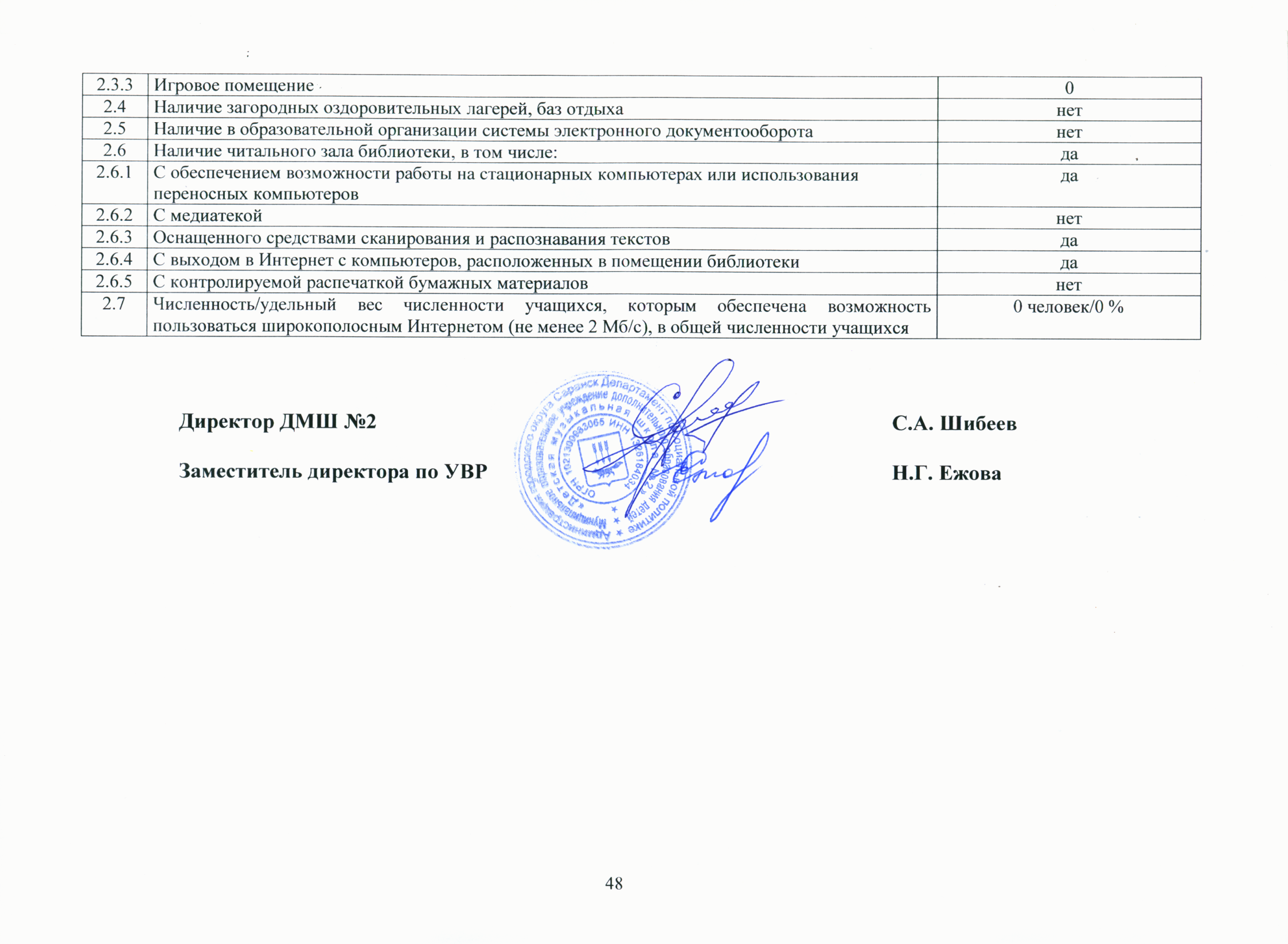 Наименование организации(полное и сокращённое, по уставу)Муниципальное образовательное учреждение дополнительного образования детей «Детская музыкальная школа №2» МОУ ДОД «ДМШ №2»Юридический адрес430003, Республика Мордовия, г. Саранск, ул. Васенко д.3Местонахождение, фактический адрес, телефон430003, Республика Мордовия, г. Саранск, ул. Васенко д.3тел. 24-27-04, 24-86-47Организационно – правовая формаНекоммерческая организация, обладающая статусом юридического лица, финансируемая за счёт средств бюджета городского округа СаранскГод создания учреждения, документ о создании как учреждения01.08.1958 г., приказ Министерства культуры Мордовской АССРот 1 августа 1958 года № 200Дата постройки1973 г.Учредитель Администрация  городского  округа СаранскОбщая площадь учреждения3267,5 м2Площадь учебных помещений1803 м2Площадь вспомогательных помещений1200,3 м2Площадь прилегающей территории10811 м2Число штатных работников42Преподаватели26Вспомогательный персонал15Работники, имеющие звания и государственные награды6Количество учащихся327Количество отделений5Наименование отделенийФортепианное, отделение народных инструментов, скрипичное, теоретическое, эстрадное искусствоДиректорС.А. ШибеевВид документаДата принятия и номер документаУстав муниципального образовательного учреждения  дополнительного образования детей «Детская музыкальная школа №2»Распоряжение Главы администрации городского округа Саранск № 1759-рз от 12.11.2012 г.Лицензия на право ведения образовательной деятельности от 15 июня 2012 года, регистрационный № 3285Приказ Министерства образования № 807 от 15.06.2012 г.ФормаПериодичностьСобрание трудового коллективаНе реже двух раз в полугодиеСовет УчрежденияНе реже раза в кварталПедагогический совет Раз в четвертьАттестация сотрудниковНе реже раза в годПланерка1 раз в неделюОбщая численность работников 55Общая численность работников 55Общая численность работников 55Общая численность работников 55Общая численность работников 55Общая численность работников 55Общая численность работников 55Общая численность работников 55Всего педагогических работников – 37, из нихВсего педагогических работников – 37, из нихВсего педагогических работников – 37, из нихВсего педагогических работников – 37, из нихВсего педагогических работников – 37, из нихВсего педагогических работников – 37, из нихВсего педагогических работников – 37, из нихВсего педагогических работников – 37, из нихШтатныеСовместителиПо уровню образованияПо уровню образованияПо квалификационным категориямПо квалификационным категориямПо квалификационным категориямПо квалификационным категориямШтатныеСовместителиВысшееСреднее специальноеВысшаяПерваяВтораяСоответствиедолжности26112681710312Дополнительная предпрофессиональная общеобразовательная программа в области музыкального искусства: Кол-во учащихсяФортепиано21Струнные инструменты4Народные инструменты30Всего:55СпециальностьКол-во учащихсяФортепиано105Скрипка14Гитара46Домра10Баян4Аккордеон8Эстрадный вокал58Ударные инструменты9Эстрадная гитара8Клавишный синтезатор8Бас-гитара2ВСЕГО:272Программы дополнительного образования детей художественно-эстетической направленностиПрограммы дополнительного образования детей художественно-эстетической направленностиНаименование  образовательной программы Численность обучающихсяОтделение раннего эстетического развития (дети 5 – 7 лет)	12№Отделение Количество учащихся«5» На «4 и 5»На «3»1Фортепианное624-2Скрипичное----3Народных инструментов1721144Эстрадное  искусство642-ВСЕГО:298174№ п/п                      МероприятияОтветственныеСроки исполнения1.Открытый урок на тему: « Работа над программным произведением»Милёшина Л.В.20.01.132.Заседание методического семинара для преподавателей теоретического  отделения  «Актуальные проблемы музыкального воспитания  и образования  в системе дополнительного  образования».Зам. по УВР, зав. отделением22.01.133.Участие преподавателей и учащихся фортепианного отделения в мастер-классе профессора Ростовской государственной  Консерватории им. С.В.Рахманинова, заслуженного деятеля искусств РМ Орловского В.В.Зав. фортепианного отделения и преподаватели18.02.134.«Работа над сложными музыкальными размерами в классе ударных инструментов» сообщение, открытый урокМезина Е.Ю.19.02.135.Концерт-беседа «Музыка мордовских обрядов» в музее национальной культурыСамаркина Н.П.22.02.136.Открытый урок на тему: « Работа над произведением крупной формы в средних классах» Горина К.П.27.02.137.Доклад на тему «Особенности  ладового освоения мажора и минора» (методический аспект)Алямкина Т.В.25.02138.Открытый урок на тему: «Общие принципы постановки рук, формирование навыков звукоизвлечения»Авдонин А. В.14.03.139.Доклад «Когда начать заниматься музыкой»Ликунова Т.М.18.03.1310.Открытый урок на тему: «Работа над многоголосием в классе эстрадного вокального ансамбля» Кузина Е.В.21.03.1311.Открытый урок по сольфеджио с учащимися 1 класса (эстрадное отделение) на тему: «Знаки альтерации»Балаева Е.Ю.26.03.1312.Участие в открытом городском конкурсе «Созвездие талантов», посвящённому 100-летию со дня рождения,  Н.К. Прелатовой зав. фортепианного отделения, преподаватели23.03.1313.Методический совет школы: отбор  номеров к отчетному концерту, обсуждение программы отчетного концертаЗам. директора по УВР, зав. отделениями 29.03.1314.Участие в работе городской и республиканской методической секции преподавателей отделения русских народных инструментов.Зав. отделенияАпрель15.Открытый урок на тему: «Развитие координации учащихся младших классов по специальности ударные инструменты (городское методическое объединение преподавателей «Эстрадное искусство»)Мезина Е.Ю.17.04.1316.Подведение итогов учебного года. Анализ академического прослушивания и переводных экзаменов. Составление планов методической работы на новый учебный год.Зав. отделениямиМай17.Организация внутришкольного конкурса проектов учащихся начальных классов «Юный исследователь» Зам. по УВР преподаватели15.05.1318.Доклад на тему: «Вопросы развития гармонического слуха»Брушинская Л.И.20.05.1319.Методический совет школы: «Подведение итогов учебного года. Анализ академических концертов, переводных и выпускных экзаменов» Зав. отделениями30.05.1320.Методический совет школы: «Утверждение планов методической, учебной и внеклассной работы на новый  2013 – 2014 учебный год по отделениям: (фортепианное, народное, эстрадное, скрипичное, теоретическое отделения)»Зам. директора по УВР., Ежова Н.Г.Зав. отделениями: Бояркина П.И.,Авдонин А.В. , Кузина Ю.В.,Брушинская Л.И., Ликунова Т.М.30.08.1321.Методические секции (фортепианное, народное, эстрадное, скрипичное отделения)                         Тема: «Обсуждение индивидуальных планов учащихся и ознакомление с планами работы на  2013– 2014  учебный год»Зав. отделениями:Зав. отделениями: Бояркина П.И.,Авдонин А.В. , Кузина Ю.В.,Брушинская Л.И., Ликунова Т.М.10.09.1322.Сообщение на тему «Общеразвивающие и психологические возможности ансамблевой  игры»                    Киреева А.Н.17.09.1323.Сообщение «Требования и формы контроля по теоретическим дисциплинам по ФГТ» Трунина Н.И.25.09.1324.Открытый урок на тему: «Этапы работы над музыкальным произведением в классе аккордеона»Максимов А. В.8.10.1325.Участие в республиканском совещание  руководителей учебных заведений культуры и искусства «Организация работы учебных заведений в 2013-14 учебном году»Шибеев С.А.15.10.1326.Методическое сообщение « Обзор новых музыкальных сборников и методической литературы  по классу фортепиано»Пескова О.В.18.10.1327.Доклад «Двухголосные и гармонические диктанты в образовательном процессе» Брушинская Л.И.22.10.1328.Сообщение «Знакомство с новой методической литературой по музыкальной литературе»Трунина Н.И.22.10.1329.Открытый урок на  тему: «Развитие техники гитариста - приём Барре»Авдонин А.В.12.11.1330.Доклад «Развитие музыкального интеллекта в классе скрипки»Самаркина Н.П.14.11.1331.Урок в 6 классе «Значение творчества М.Глинки в истории русской музыкальной литературы»Трунина Н.И.18.11.1332.Открытый урок на тему: « Особенности  работы над образным содержанием малой формы»                      Шонина Т.Н.21.11.1333.Методический совет школы «Мониторинг качества учебного процесса в МОУ ДОД «ДМШ №2»Ежова Н.Г.28.11.1334.Методический совет школы « Подведение итогов успеваемости и посещаемости за I полугодие 2013-2014 учебного  года. Корректировка  плана работы на второе полугодие»Зав. отделениями: Бояркина П.И.Авдонин А.В. Кузина Ю.В.Брушинская Л.И.  Ликунова  Т.М.27.12.1335.Участие в работе городской методической секции преподавателей отделения русских народных инструментов.Зав. отделением20.12.1336.Доклад на тему «Формы проведения контрольных уроков по музыкальной литературе»Петрухина Е.Н.23.12.1337.Сообщение – доклад на тему «Особенности выучивания произведения наизусть»                           Милёшина Л.В.15.01.1438.Участие в Республиканском методическом семинаре  «Традиции и современная педагогическая практика»Преподаватели30.01.1439.Доклад «Выразительность  музыкального языка» Александрова Г.И.28.01.1440.Доклад «Интерактивные технологии в процессе изучения предмета музыкальной литературы в старших классах»Трунина Н.И.28.01.1441.Методическое сообщение на тему: «О развитии навыков звукоизвлечения на начальном этапе обучения в классе гитары»Аникина И.Н.21.02.1442.Методический совет школы « Аттестация в образовательном процессе музыкальной школе (задачи, формы аттестации,  порядок проведения  и документация аттестации)Ежова Н.Г.27.02.1443.Доклад на тему «Новинки домрового репертуара»Григорьева Л.М.5.03.1444.Методическое сообщение «Изучение элементов мордовской этнокультуры в классе скрипки»Самаркина Н.П.12.03.1445.Открытый урок «Особенности  обучения в  старших классах по предмету «Ансамбль» Нестерова С.Ю.19.03.1446.Повышение квалификации преподавателей -   Шониной Т.Н. , Григорьевой Л.М., Малышевой Л.К., Труниной Н.И.; концертмейстеров - Нестеровой С.Ю.Зам. по УВР, зав. отделениями январь - март47.Повышение квалификации преподавателей Программа «Инновационные музыкально-педагогические технологии», 72 часа (МордГПИ, факультет дополнительного образования)Ежова Н.Г., Алямкина Т.В., Брушинская Л.И., Заварцева О.И., Мезина Е.Ю., Нестерова С.Ю., Пескова О.В., Максимов А.В., Щекина Г.И., Бояркина П.И.25.03 – 01.04. 1348.Повышение квалификации преподавателей Программа «Инновационные музыкально-педагогические технологии», 72 часа (МордГПИ, факультет дополнительного образования)Аникина И.Н., ГригорьеваЛ.М., Ивацкая Л.В., Ликунова Т.М., Малышева Л.К., Обухова И.С., Тихонова И.Е., Шонина Т.Н., Шибеев С.А.24.11 – 05.12. 201349.Участие в  научно- исследовательской лаборатории «Непрерывное музыкальное образование» ( МБОУ ДОД «ДМШ №1»)Кузина Е.В.Февраль 2013г.УровеньМероприятиеДата Ф.И.О. преподавателяРеспубликанскийУчастие в  научно- исследовательской лаборатории «Непрерывное музыкальное образование»( МБОУ ДОД «ДМШ №1»)февраль 2013Кузина Е.В.Республиканский Республиканский методический семинар «Традиции и современная педагогическая практика»февраль 2013ПреподавателиМежрегиональный Участие в 4 открытом форуме – лаборатории социальных проектов «Инновации в сфере культуры» февраль 2013Шибеев С.А.Ежова Н.Г.Авдонин А.В.Кузина Ю.В.Всероссийский Участие (публикация статьи) во Всероссийской научно-практической конференции « Этнотеатрализация в профессиональной деятельности педагога»  (22.02.13. г. Чебоксары)февраль 2013Ежова Н.Г.Городской V Бахтинская, открытая научно-практическая конференция «Диалоги в пространстве культуры» ( МОУ Гимназия №20) март 2013Самаркина Н.П.РеспубликанскийРеспубликанский научно-практический семинар «Реализация инновационного образовательного опыта в системе непрерывного музыкального образования» (МордГПИ)апрель 2013Шибеев С.А.Кузина Е.В.Кузина Ю.В.Всероссийский Всероссийская научно-практический  семинар « Актуальные проблемы музыкальной   педагогики» (Саратов)апрель 2013Кузина Ю.В.МеждународныйМеждународная конференция с элементами научной школы для молодых учёных (МордГПИ , Саранск)май 2013Кузина Ю.В.Международный Международная научная конференция «Актуальные вопросы науки и образования» (г. Москва)май 2013 Кузина Ю.В.Международный Международная научно-практическая конференция «49-е «Евсевьевские чтения» (г. Саранск)май 2013 Кузина Ю.В.Название деятельностиГде используетсяНоваторРезультаты Использование в учебном  процессе компьютерных  технологийна отделении:- Эстрадного  искусства; на предметах:- История эстрадной музыки,- Инструментальный ансамбльЭстрадное отделение – Кузина Е.В., Мезина Е.Ю., Петрухина Е.Н., Кузина Ю.В. Положительный результат  освоения образовательных программ. Использование мультимедийных  технологий 1. Образовательный процесс по специальностям  – фортепиано, Эстрадный вокал, эстрадные инструменты, по теоретическим дисциплинам всех специальностей.2. На конкурсных мероприятиях:  презентация преподавателя, школы. Полибина М.В., Милёшина Л.В.Трунина Н.И., Петрухина Е.Н., Ивацкая Л.В., Ежова Н.Г., Мезина Е.Ю.Авдонин А.В.Зав. отделением народных инструментов.Положительный результат  освоения образовательных программ.Получен диплом участника,  положительный отзыв жюри. Разработка и применение  программ для детей  дошкольного возраста На занятиях групп Отделения раннего эстетического развития (5-7 лет) Петрухина  Е.Н.Положительные отзывы  родителей по результатам тестирования.Наименование конкурсаДата и место проведенияФ.И.О. участникаРезультатМеждународный конкурс «Виртуозы гитары» г.Санкт-Петербург16.01. - 21.01.2013Авдонин А.В., Гудулина О.А., Гудулина Г.А.,  Павлов А.С.Лауреат 2 степениРеспубликанский конкурс «Звонкие голоса» Февраль 2013Кузина Е.В.Работа в жюри2 Всероссийский конкурс музыкального исполнительства «Серебряная лира»Февраль 2013Кузина Е.В.Работа в жюриРеспубликанский конкурс «Афганское эхо»Февраль 2013Кузина Е.В.Работа в жюриГородской конкурс  «стань звездой»Февраль 2013Шибеев С.А.Работа в жюри«Ступени успеха» - конкурс преподавателей2013 мартДМШ № 2Петрухина Е.Н.Диплом участникаГородской Музыкальный марафон-конкурс «Мир творчества»                                  Апрель 2013 ДМШ №2Бояркина П.И.Работа в жюриГородской конкурс «Юный музыковед»                                  Апрель 2013ДМШ №4Брушинская Л.И., Трунина Н.И.Лауреаты 1 степениГородской Музыкальный марафон-конкурс «Мир творчества»                                  Апрель 2013 Авдонин А.В.Работа в жюриГородской Музыкальный марафон-конкурс «Мир творчества»Апрель 2013 ДМШ №6СкрипкаЛикунова Т.М.Работа в жюриГородской Музыкальный марафон-конкурс «Мир творчества» февраль2013ДМШ №6Аникина И.Н.(народные инструменты)Работа в жюриГородской Музыкальный марафон-конкурс «Мир творчества»                                  Декабрь2013ДМШ №2Кузина Е.В..(эстрадный вокал)Работа в жюриВторой  городской конкурс хоров «Хор-ТIME»Декабрь 2013Шибеев С.А.Работа в жюриРеспубликанский конкурс «Афганское эхо»Февраль 2014Кузина Е.В.Работа в жюриМеждународный конкурс Музыкального исполнительства «Серебряная лира» Февраль 2014Кузина Е.В.Работа в жюриIV Международного творческого конкурса для детей дошкольного возраста и педагогов «Радуга детства»  г. Краснодар номинация «открытый урок»Март 2014 Петрухина Е.Н.Лауреат МероприятиеДатаУчастникНоминацияПреподавательРезультатМеждународный конкурс  «Виртуозы гитары» г.Санк-Петербург, 16-21 января январь 2013ансамбль  педагогов «Золотые струны»ансамбльАвдонин А.В.Гудулина О.А.Гудулина Г.А.Павлов С.А.лауреат II степениМеждународный конкурс-фестиваль  «Радуга талантов» г. Рязаньмарт 2013Сатышев Егор  фортепианоТихонова И.Елауреат I степениМеждународный конкурс-фестиваль  «Радуга талантов» г. Рязаньмарт 2013Комарова АнядомраЩекина Г.И.лауреат II степениМеждународный фестиваль – конкурс «Волга в сердце впадает моё» г. Нижний –Новгород ( лауреат II степени - лауреат II степени - Шуляпов Роман)март 2013Шуляпов Романэстрадный вокалКузина Е.В.лауреат II степени Международный конкурс-фестиваль  «Стань звездой» г. Нижний  Новгород  апрель 2013Ежова катяэстрадный вокалКузина Ю.В.лауреат II степениМеждународный конкурс-фестиваль  «Стань звездой» г. Нижний  Новгород  апрель 2013Сатышев ЕгорфортепианоТихонова И.Е.лауреат  III степениМеждународный конкурс-фестиваль  «Стань звездой» г. Нижний  Новгород  апрель 2013Комарова Аня домраЩёкина Г.И.лауреат III степениМеждународный конкурс-фестиваль  «Стань звездой» г. Нижний  Новгород  апрель 2013Сатышев ЕгорКомарова АняансамбльЩёкина Г.И.Тихонова И.Елауреат II степениМеждународный конкурс-фестиваль  «Стань звездой» г. Нижний  Новгород  апрель 2013Николаева Ольга,эстрадный вокалКузина Ю.В.дипломант III степениМеждународный конкурс-фестиваль  «Стань звездой» г. Нижний  Новгород  апрель 2013Константинова Вероника,гитараГудулина О.А.дипломант III степениМеждународный конкурс-фестиваль  «Стань звездой» г. Нижний  Новгород  апрель 2013Санников АлимфортепианоТихонова И.Е.дипломант III степениМеждународный конкурс классического и современного искусства «BRILLANTE L’ARTE» в рамках открытого международного фестиваля искусств «La Grande Arte Di» г.Киев (Украина)Ноябрь 2013г.Николаева Ольгаэстрадный вокалКузина Ю.В.Лауреат I степениМеждународный конкурс классического и современного искусства «BRILLANTE L’ARTE» в рамках открытого международного фестиваля искусств «La Grande Arte Di» г.Киев (Украина)Ноябрь 2013г. Ежова Екатеринаэстрадный вокалКузина Ю.В.Лауреат I степениМеждународный конкурс-фестиваль«КОГДА МЫ ВМЕСТЕ»  г. СочиЯнварь 2014г.Чинякова Юлияэстрадный джазКузина Е.В.Лауреат I степениМеждународный конкурс-фестиваль«КОГДА МЫ ВМЕСТЕ»  г. СочиЯнварь 2014г.Шуляпов Романэстрадный вокалКузина Е.В.Лауреат IIIМеждународного детского и юношеского интернет-конкурса«ПЛАНЕТА ТАЛАНТОВ» г.МоскваЯнварь 2014г.Явкин Вячеславэстрадный вокалКузина Е.В.Лауреат II степениМеждународный конкурс-фестиваль«Новые вершины» г.Нижний НовгородЯнварь 2014г. Санников АлимфортепианоТихонова И.Е.Лауреат II  степениМеждународный конкурс-фестиваль«Новые вершины» г.Нижний НовгородЯнварь 2014г.Кадыков Алексейсмешанный ансамбльМалышева Л.К.Дипломант I степени  Международный конкурс-фестиваль«Новые вершины» г.Нижний НовгородЯнварь 2014г. Сатышев ЕгорфортепианоТихонова И.Е.Дипломант II степени  Международный конкурс-фестиваль«Новые вершины» г.Нижний НовгородЯнварь 2014г.Прыткова РаядомраГригорьева Л.М.Дипломант III степениМеждународный конкурс-фестиваль«Новые вершины» г.Нижний НовгородЯнварь 2014г.Никулин Влад гитараАникина И.Н.Дипломант III  степени  Международный конкурс музыкального исполнительства «Серебряная лира» г.ПензаФевраль 2014г.Вокальный ансамбль «Любимый город»эстрадный вокал, ансамблиКузина Е.В.Лауреат I степениМеждународный конкурс музыкального исполнительства «Серебряная лира» г.ПензаФевраль 2014г.Дрондина Анастасияэстрадный вокалКузина Ю.В.Лауреат II степениМеждународный конкурс музыкального исполнительства «Серебряная лира» г.ПензаФевраль 2014г.Сатышев ЕгорфортепианоТихонова И.Е.Лауреат III степениМероприятиеДатаУчастникНоминацияПреподавательРезультатII Всероссийский конкурс музыкального исполнительства «Серебряная лира»февраль 2013Чинякова Юлияэстрадный вокалКузина Е.В.лауреат I степениII Всероссийский конкурс музыкального исполнительства «Серебряная лира»февраль 2013Комарова АнядомраЩёкина Г.И.лауреат II степениV Всероссийский фестиваль – искусствиюнь 2013Мартынова  КсенияфортепианоГорина К.П.,лауреат I степениV Всероссийский фестиваль – искусствиюнь 2013Кадыков  Алексейюный концертмейстерМалышева Л.К.лауреат I степениV Всероссийский фестиваль – искусствиюнь 2013Рубцов АлександрфортепианоЧиняева С.А.лауреат I степениV Всероссийский фестиваль – искусствиюнь 2013Апанин Никитаюный концертмейстерКиреева А.Н.лауреат II степениV Всероссийский фестиваль – искусствиюнь 2013Никулин ВладгитараАникина И.Н.лауреат II степениV Всероссийский фестиваль – искусствиюнь 2013Мягкова ЗояскрипкаЛикунова Т.М.лауреат II степениV Всероссийский фестиваль – искусствиюнь 2013Санников  АлимфортепианоТихонова И.Е.лауреат III степени вV Всероссийский фестиваль – искусствиюнь 2013Терелова  КсенияфортепианоПескова О.В.дипломант  V степениV Всероссийский фестиваль – искусствиюнь 2013Прыткова МариядомраГригорьева Л.М.,дипломант  V степениV Всероссийский фестиваль – искусствиюнь 2013Акулинина ЯнаскрипкаСамаркина Н.П.дипломант  V степениV Всероссийский фестиваль – искусствиюнь 2013Миронов НикитаскрипкаЛикунова Т.м.дипломант  VI степениVIII Всероссийская Олимпиада искусствДекабрь 2013г.Сатышев ЕгорфортепианоТихонова И.е.Лауреат I степениVIII Всероссийская Олимпиада искусствДекабрь 2013г.Корочкина ЕлизаветадомраХрамова Е.Г.Лауреат I степениVIII Всероссийская Олимпиада искусствДекабрь 2013г.Прыткова МариядомраГригорьева Л.М.Лауреат I степениVIII Всероссийская Олимпиада искусствДекабрь 2013г.Кадыков Алексейфортепиано, ансамбльМалышева Л.К.Лауреат I степениVIII Всероссийская Олимпиада искусствДекабрь 2013г.Моторкина Элла и Прыткова Мариядомра, ансамблиГригорьева Л.М.Лауреат I степениVIII Всероссийская Олимпиада искусствДекабрь 2013г.Санников АлимфортепианоТихонова И.Е.Лауреат II степениVIII Всероссийская Олимпиада искусствДекабрь 2013г.Силкина ЕлизаветадомраХрамова Е.Г.Лауреат II степениVIII Всероссийская Олимпиада искусствДекабрь 2013г.Мартынова КсенияфортепианоГорина К.П.Лауреат III  степениVIII Всероссийская Олимпиада искусствДекабрь 2013г.Кадыков АлексейфортепианоМалышева Л.К.Лауреат III  степениVIII Всероссийская Олимпиада искусствДекабрь 2013г.Акимова Алина и Санников Алимфортепиано, ансамблиТихонова И.Е.лауреат  III степениVIII Всероссийская Олимпиада искусствДекабрь 2013г.Попова Елизавета и Сильнов Алексейфортепиано, ансамблиНестерова С.Ю.лауреат III степениМероприятиеДатаУчастникНоминацияПреподавательРезультатРеспубликанский тур  международного  конкурса «Одарённые дети -2013»январь 2013Шуляпов РоманвокалКузина Е.В.лауреат I степениРеспубликанский конкурс «Звонкие голоса»февраль 2013Чинякова Юлия Кузина Е.В.эстрадный вокалКузина Е.В.лауреат I степениРеспубликанский конкурс оркестров и ансамблей народных инструментовмарт 2013Оркестр русских народных инструментов ДМШ №2оркестрыАникина И.Н.лауреат II степениРеспубликанский танцевальный фестиваль марафон «Город детства»Октябрь 2013Кадыков АлексейфортепианоМалышева Л.К.лауреат I степениРеспубликанский фестиваль молодых музыкантов «Посвящение» памяти Г.И.Сураева-Королёва!Ноябрь 2013г.Кадыков АлексейфортепианоМалышева Л.К.лауреат II степениРеспубликанский фестиваль молодых музыкантов «Посвящение» памяти Г.И.Сураева-Королёва!Ноябрь 2013г.Моторкина Элла и Прыткова МариядомраансамблиГригорьева Л.М.лауреат II  степениРеспубликанский фестиваль молодых музыкантов «Посвящение» памяти Г.И.Сураева-Королёва!Ноябрь 2013г.Оркестр  русских народных инструментоворкестрАникина И.Н.лауреат III степениIX Республиканского конкурсаинструментального исполнительства«Юный виртуоз»Март 2014Сатышев ЕгорфортепианоТихонова И.Е.лауреат I степениIX Республиканского конкурсаинструментального исполнительства«Юный виртуоз»Март 2014Санников АлимфортепианоТихоноа И.Е.лауреат II степениIX Республиканского конкурсаинструментального исполнительства«Юный виртуоз»Март 2014Мягкова ЗояскрипкаЛикунова Т.М.лауреат IV степениМероприятиеДатаУчастникНоминацияПреподавательРезультатГородской конкурс  «Мир творчества» (народные инструменты)Февраль 2013Корочкина ЛизадомраЩёкина Г.И.лауреат II степениГородской конкурс  «Мир творчества» (народные инструменты)Февраль 2013Чапаев БулатгитараПавлов А.С.дипломант IV степениГородской конкурс  «Мир творчества» (народные инструменты)Февраль 2013Маненков КириллгитараГудулина О.А.лауреат II степениГородской конкурс  «Мир творчества» (народные инструменты)Февраль 2013Константинова ВероникагитараГудулина О.А.дипломант IV степениОткрытый конкурс пианистов им. Н.К. ПрелатовойМарт 2013Гунина МарияфортепианоЧиняева С.А.лауреат I степениОткрытый конкурс пианистов им. Н.К. ПрелатовойМарт 2013Рубцов АлександрфортепианоЧиняева С.А.лауреат I степениОткрытый конкурс пианистов им. Н.К. ПрелатовойМарт 2013Сатышев ЕгорфортепианоТихонова И.Е.лауреат III  степениОткрытый конкурс пианистов им. Н.К. ПрелатовойМарт 2013Санников АлимфортепианоТихонова И.Е.лауреат II степениОткрытый конкурс пианистов им. Н.К. ПрелатовойМарт 2013Родина ВероникафортепианоМилёшина Л.В.дипломантОткрытый конкурс пианистов им. Н.К. ПрелатовойМарт 2013Баляева НастяфортепианоГорина К.П.дипломантОткрытый конкурс пианистов им. Н.К. ПрелатовойМарт 2013Милицин АнтонфортепианоГорина К.П.дипломантОткрытый конкурс пианистов им. Н.К. ПрелатовойМарт 2013Власик МелисафортепианоГорина К.П.лауреат III  степениГородской  марафон-конкурс «Мир творчества» Юный концертмейстерАпрель 2013Санников АлимфортепианоТихонова И.Елауреат III степениГородской конкурс «Юный музыковед»Апрель 2013Гунина Марияноминация «Музыкальная викторина»Брушинская Л.И.Трунина Н.И.лауреат I степениГородской конкурс «Юный музыковед»Апрель 2013команда «Гармония»командаБрушинская Л.И.Трунина Н.И.лауреат I степениГородской  марафон-конкурс «Мир творчества» Эстрадные инструменты, ВИААпрель 2013Прытков ДмитрийударныеШибеев С.А.лауреат I степениГородской  марафон-конкурс «Мир творчества» Эстрадные инструменты, ВИААпрель 2013Мещерова ДианаударныеМезина Е.Н.лауреат II степениГородской  марафон-конкурс «Мир творчества» Эстрадные инструменты, ВИАапрель 2013Табаков Виталийэстрадная гитараАфоничкин Г.А.лауреат III степениГородской  марафон-конкурс «Мир творчества» скрипкаапрель 2013Миронов Никита,скрипкаЛикунова Т.М.лауреат IIIстепениГородской  марафон-конкурс «Мир творчества» скрипкаапрель 2013Власик МелиссаскрипкаЛикунова Т.М.дипломанты IV степениГородской  марафон-конкурс «Мир творчества» скрипкаапрель 2013Мягкова ЗояскрипкаЛикунова Т.М.дипломанты IV степениГородской  марафон-конкурс «Мир творчества» эстрадный вокалдекабрь 2013Соколова Викаэстрадный вокалКузина Ю.В.лауреат I степениГородской  марафон-конкурс «Мир творчества» эстрадный вокалдекабрь 2013Илькина Полинаэстрадный вокалМезина Е.Ю.лауреат II степениГородской  марафон-конкурс «Мир творчества» эстрадный вокалдекабрь 2013Семёнова Марияэстрадный вокалКузина Ю.В.лауреат IIIстепениГородской  марафон-конкурс «Мир творчества» эстрадный вокалдекабрь 2013Дрондина Анастасияэстрадный вокалКузина Ю.В.лауреат I степениГородской  марафон-конкурс «Мир творчества» эстрадный вокалдекабрь 2013Буянкина Елизаветаэстрадный вокалМезина Е.Ю.лауреат IIIстепениГородской  марафон-конкурс «Мир творчества» народные инструментыФевраль2014Золенко ДаниилгитараАвдонин А.В.лауреат IIIстепениГородской  марафон-конкурс «Мир творчества» народные инструментыФевраль2014Базеев ВладимиргитараАвдонин А.В.дипломант I степениГородской конкурс  среди учащихся  народных инструментовим. А.П.ПутушкинаФевраль 2014Золенко ДаниилгитараАвдонин А.В.дипломант 1 степениГородской конкурс  среди учащихся  народных инструментовим. А.П.ПутушкинаФевраль 2014Силкина ЛизадомраХрамова Е.Г.дипломант 1 степениГородской конкурс пианистов им. Н.К.ПрелатовойМарт 2014Мартынова КсенияфортепианоГорина К.П.лауреат IIIстепениГородской конкурс пианистов им. Н.К.ПрелатовойМарт 2014Санников АлимфортепианоТихонова И.Е.лауреат II степениГородской конкурс пианистов им. Н.К.ПрелатовойМарт 2014Сатышев ЕгорфортепианоТихонова И.Е.лауреат I степениГородской конкурс пианистов им. Н.К.ПрелатовойМарт 2014Родина ВероникафортепианоМилёшина Л.В.дипломант 1 степениГородской конкурс среди учащихся струнно-смычковых отделенийМарт2014Мягкова ЗояскрипкаЛикунова Т.В.лауреат II степениГородской  марафон-конкурс «Мир творчества»  фортепианоФевраль 2014Мартынова КсенияфортепианоГорина К.П.лауреат II степениГородской конкурсинструментального исполнительства«Юный виртуоз»Март 2014Санников АлимфортепианоТихонова И.Е.лауреат II степениГородской конкурсинструментального исполнительства«Юный виртуоз»Март 2014Сатышев ЕгорфортепианоТихонова И.Е.лауреат I степени№п/пМероприятияОтветственныеСроки исполнения1.« Рождественские встречи в Республиканской детской библиотеке им. А.С.ПушкинаКиреева А.Н., Бояркина П.И.17.01.132.Концерт отделения «Эстрадное искусство» в местной организации Всероссийского общества слепых посвященный Дню защитника отечестваПреподаватели  отделения, учащиеся 20.02.133.Вечер старинного романсаАникина И.Н., Григорьева Л.М.23.02.134.«Гитары дивное звучанье» - концерт для учащихся МОУ СОШ №18Гудулины О.А. и Г.А.14.02.135.Музыкальная гостиная «Зима в произведениях поэтов и композиторов»Алямкина Т.В.12.03.136.« С праздником, дорогие наши МАМЫ!» -  школьное мероприятиеБояркина П.И.,Горина К.П.6.03.137.Подготовка и проведение Отчётного концерта фортепианного и скрипичного отделений (ДМШ № 2)Зав. отделениями27.03.138.«Музыкальные картинки». Концерт-беседа  МОУ ДОУ № 32Щёкина Г.И.19.03.139.Отчетный концерт отделения  русских народных инструментов. (ДМШ №2)Зав. отделениями28.03.1310.Концерт для коллектива МГПИ им. Евсевьева, посвященный 8 мартаПреподаватели эстрадного  отделения6.03.1311.Подготовка и проведение Дня открытых дверей  в школе Зам. по УВР,преподаватели15.04.1312.Организация и проведение музыкально-познавательных программ в учреждениях для детей-сирот и детей, оставшихся без попечения родителейЗам. по УВР, преподаватели29.04.1313.Проведение Отчётного концерта ДМШ № 2Шибеев С.А.,Ежова Н.Г., зав. отделениями27.04.1314.Концерт выпускников народного отделения Саранского музыкального училищаЩёкина Г.И.17.04.1315.Отчётный концерт  скрипичного отделенияЛикунова Т.М., Самаркина Н.П.18.04.1316. Музыкальная гостиная «Музыкальный инструмент – лучший друг»Брушинская Л.И., Трунина Н.И., Александрова Г.и.30.04.1317.Участие в республиканском  «Гала – концерте» лауреатов  ДМШ и ДШИШибеев С.А., зав. отделениями17.05.1318.«Музыкальная азбука» концерт в МОУ ДОУ  №79,  №40 Ликунова Т.М.14.05.1319.Проведение  праздника «Выпускник 2013»Зам. по УВР, зав. отделениями, Балаева Е.Н.29.05.1320.Участие в цикле мероприятий, посвященных Дню Победы      преподаватели8.05.1321.Участие в концертах «День защиты детей» на концертных площадках городаЗав. отделениями.1.06.1322.Участие в концертах «День города» на концертных площадках городаЗав. отделениями.12.06.1323.Агитационные концерты «Здравствуй лето!» в школьных лагерях МОУ СОШ №16, 18, 19.Алямкина Т.В.Июнь24.Участие в Городском концерте «Дню знаний посвящается».  Парк им. А.С.ПушкинаШибеев С.А. Кузина Ю.В. Мезина  Е.Ю.02.09.1325.Проведение торжественное линейки посвященной 1 сентябряШибеев С.А., Ежова Н.Г., зав. отделениями02.09.13Участие в культурной программе межрегиональной выставке –ярмарке «Свет веры православной» Кузина Ю.В.16.09.1326.Участие в подготовке и проведении мероприятий, посвященных Международному дню учителя  акция «Поздравь своего учителя»Профком, преподаватели05.10.1327.Концерт «Музыкальный подарок « Детской поликлинике №1Кузина Ю.В.16.10.1328.Посвящение в музыкантыЕжова Н.Г., Петрухина Е.Н.22.10.1329.Совместный концерт школы и музыкального училища «Осенний фейерверк»Авдонин А.в.28.10.1330.Участие в Республиканском фестивале народного творчества «Шумбрат, Мордовия!»Кузина Ю.В.15.10.1331.«Музыкальный калейдоскоп», концерт-викторина для учащихся школ МОУ «Лицей №43»Брушинская Л.И.22.10.1332.«Путь к успеху: Диалог поколений» - круглый столПреподаватели отделений 24.10.1333.«Весёлые нотки». Концерт-беседа в Д/С № 40Григорьева Л.М.28.10.1334.Концерт отделения «Эстрадное искусство» в местной организации Всероссийского общества слепых посвященный  Дню пожилого человекаМезина Е.Ю.30.10.1335.Праздничный вечер  для первоклассников «Посвящение  в юные музыканты» Зав.отделениями.26.10.1336.«Это что за инструмент» концерт в МОУ ДОД  №14, Лицей №4Ликунова Т.М.13.11.1337.«П.И.Чайковский – великий сын России», концерт - посвящение Брушинская Л.И.18.11.1338.«Музыкальные картинки». Концерт-беседа в Д/С № 73Максимов А.В.20.11.1339.Участие в III Республиканском  фестивале молодых музыкантов «Посвящение» памяти Г.И. Сураева-КоролёваГригорьева Л.М.Аникина И.Н.22.11.1340.Концерт гитарной музыки в Лицее № 4Авдонин А.В.26.11.1341.Интерактивный проект «Музыкальная жизнь»Ежова Н.Г., Петрухина Е.Н., Мезина Е.Ю.26.11.1342.Открытый конкурс ансамблевого исполнения «Учитель и ученик», посвящается юбилею школыШибеев С.А., Ежова Н.Г., зав. отделениями27.11.1343.«Главное слово в судьбе» концерт учащихся в ВОС, посвященный дню материКузина Ю.В., Мезина Е.Ю.28.11.1344.Концерт отделения «Эстрадное искусство» «Новогодняя фантазия»Кузина Ю.В.24.12.1345.Новогодняя сказка для младших школьников и родителей  Ежова Н.Г.26.12.1346.Благотворительный Новогодний концерт для детей и родителей «ДРКБ №1»  Ежова Н.Г. Петрухина Е.Н.23.12.1347.Концерт в МОУ СОШ №18 «Музыкальная шкатулка»Трунина Н.И.23.12.1348.Концерт в МОУ ДОУ №73 «откроем двери в мир музыки»Киреева А.Н.24.12.1349.Концерт-викторина «Музыка кино»Ежова Н.Г., петрухина Е.Н.27.12.1350.Концерт -  беседа о мордовской музыке  в Гимназияи№20Самаркина Н.П.16.01.1451.« Рождественские встречи» в Республиканской детской библиотеке им. А.ПушкинаКиреева А.Н., Бояркина П.И.,Шонина Т.Н.14.01.1452.«Рождественские встречи, заседание музыкального клуба «Знатоки»Брушинская Л.И.17.01.1453.Вечер романтической музыки «Посвящение Мендельсону» Ликунова Т.М.06.02.1454.«Гитары дивное звучанье» - концерт для учащихся школы №19Гудулины О.А. и Г.А.14.02.1455.Городской конкурс инструментального исполнительства «Юный виртуоз»Авдонин А.В.22.02.1456.Концерт-игра «Твори добро» для детей ДРКБ Ежова Н.Г., Кузина Ю.В., Петрухина Е.Н., Мезина Е.Ю.19.02.1457.Концерт отделения «Эстрадное искусство» в местной организации Всероссийского общества слепых посв. Дню защитника отечестваМезина Е.Ю.21.02.1458.Концерт в музее им. Полежаева Киреева А.Н.4.03.13IX Республиканский конкурс инструментального  исполнительства «Юный виртуоз»Тихонова И.Е.22.03.1459.Отчетный концерт отделения  русских народных инструментов. (ДМШ №2)Зав. отделением28.03.1460.« С праздником, дорогие наши МАМЫ!» -  школьное мероприятиеБояркина П.И.,Горина К.П.. Киреева А.Н.06.03.14АдресХарактеристикиОбщая площадьУчебная площадьГод постройки основного зданияГод последнего ремонта основного здания430003, Республика Мордовия, г. Саранск, ул. Васенко, д.3тел. 24-27-04,  24-86-47Приспособленное, 4-этажное, в оперативном управлении 3267,5 кв.м.1803,0 кв.м.1973 год2011г.НаименованиеКоличествоУчебные классы26Кабинеты5Концертный зал1 (160 мест)Библиотека1НаименованиеКоличествоГод выпускаГде используетсяВидеопроектор12013 г.Многофункциональный центрКомпьютер INTEL CORE i3-321032013 г.Многофункциональный центрМонитор TFT 20” LG Flatron 20ЕN33S-B32013 г.Многофункциональный центрМузыкальный центр CAMSUNG12003 г.на занятиях отделения эстрадного искусстваМузыкальный центр PANASONIC12010 г.на занятиях по теоретическим дисциплинам Магнитола «PHILIPS AZ 583658»12010 г.на занятиях по теоретическим дисциплинамМагнитола «LG»12008 г.на занятиях по теоретическим дисциплинамМагнитола «Elenberg»12008 г.на занятиях по теоретическим дисциплинамТелевизор «Рубин», «Горизонт»3.2010 г.на занятиях по теоретическим дисциплинам и отделения эстрадного искусстваМикрофон 1.на занятиях по эстрадному вокалуМикрофон 1.на занятиях по эстрадному вокалуКомпьютер:Монитор Системный блок 1.на занятиях по эстрадному вокалуКомпьютер:Монитор Системный блок 1.на занятиях по эстрадному вокалу и аранжировкеDVD плейер 1.на занятиях по теоретическим дисциплинам и VD магнитофон1.на занятиях по теоретическим дисциплинам и Фотоаппарат1.на городских, общешкольных мероприятияхВидеокамераCONY DCR- SR421.на городских, общешкольных мероприятияхКолонки BBKУсилитель BBKAV 321T11..на занятиях отделения эстрадного искусстваСинтезатор Yamaha 12005 г.на занятиях эстрадного отделения по специальности - синтезаторСинтезатор Yamaha DGX -55012007 г.на занятиях эстрадного отделения по специальности - синтезаторСинтезатор «Маэстро »11991 г.на занятиях эстрадного отделения по специальности - синтезаторЦифровое пианино CASIOPrimaPX-130 BK12010 г.на занятиях специального и общего фортепианоРадиомикрофон AUDIO voiceVHF40112010 г.на занятиях по эстрадному вокалуРадиомикрофон Sound King 00512010 г.на занятиях по эстрадному вокалуМоделирующий гитарный комбо – усилитель VOXDA5 (VOXDA5 CL)22008. г.                                2010 г.на занятиях эстрадного отделения по специальности – электрогитара Усилитель EvrosoundD900 A12005 г.на занятиях эстрадного отделения по специальности – электрогитара Усилительно - акустическое устройство12003 г.на занятиях эстрадного отделения по специальности – электрогитара НаименованиеКол-воГод выпускаГде установленПринтер12008 г.Кабинет директораТелефакс PanasonicKX – FT 9821.Кабинет директораКомпьютер PC968Монитор TFT 22BenQСистемный блок 12011 г.Кабинет директораНоутбук BenQ1.Кабинет директора переноснойКомпьютер i3-3240/iH61/4GB/ Монитор TFT 21.5" BenQ G225012013 г.УчительскаяМодем , Беспроводной адаптер TP-LINK TL-WN722NC, Беспроводной маршрутизатор TP-LINK TL-MR342022010 г.Кабинет директора, бухгалтераСканерBenQ12009Кабинет директораКомпьютер Монитор «Acer»Системный блок «Formoza»12009 г.Кабинет зам. директора по УВРКсерокс CanonFC- 108ПринтерCanon12009 г. Кабинет зам. директора по УВРКомпьютер: Монитор Системный блок12008 г.Кабинет бухгалтераСканерBenQ12008 г.Кабинет бухгалтераКомпьютер: Монитор SamsungСистемный блок iCL12007 г.Кабинет инспектора по кадрамМФУ лазерный HP LJ-M1132 Printer/Сopier/Scanner/12013г.Кабинет инспектора по кадрамКсерокс Canon FC- 10812008 г.Кабинет инспектора по кадрамСканерBenQ12008 г.Кабинет инспектора по кадрамКомпьютер: Монитор SamsungСистемный блок iCL12007 г.Библиотека Нотный и учебный фонд библиотеки1017Методические пособия, другие материалы по профилю учреждения42Периодические издания по профилю деятельности учрежденияСправочник руководителя учреждения культурыСеть ИнтернетСайт школы: http://www.schoolrm.ru/schools/muz2sar/Другие информационные ресурсыАудио кассеты 15 Видео кассеты 10 DVD – 10 CD - 50Сведения об используемых зданиях и помещенияхЗдание общей площадью 3267,5 м2, 4-х этажное, вид права: оперативное управление, используются 1-3 этажи, адрес: 430003, г.Саранск, ул. Васенко, д.3.Учебных кабинетов для индивидуальных занятий: 18  Учебных кабинетов для групповых занятий: 9 Концертный зал на 160 местАдминистративных кабинетов: 5 Лизензия на право  ведения образовательной деятельности от 15 июня 2012 года регистрационный № 3285, срок действия бессрочно.N п/пПоказателиЕдиница измерения1.Образовательная деятельность1.1Общая численность учащихся, в том числе:3271.1.1Детей дошкольного возраста (3 - 7 лет)121.1.2Детей младшего школьного возраста (7 - 11 лет)1611.1.3Детей среднего школьного возраста (11 - 15 лет)1231.1.4Детей старшего школьного возраста (15 - 17 лет)311.2Численность учащихся, обучающихся по образовательным программам по договорам об оказании платных образовательных услуг121.3Численность/удельный вес численности учащихся, занимающихся в 2-х и более объединениях (кружках, секциях, клубах), в общей численности учащихся23 человека 7%1.4Численность/удельный вес численности учащихся с применением дистанционных образовательных технологий, электронного обучения, в общей численности учащихся0 человек/0%1.5Численность/удельный вес численности учащихся по образовательным программам для детей с выдающимися способностями, в общей численности учащихся0 человек/0 %1.6Численность/удельный вес численности учащихся по образовательным программам, направленным на работу с детьми с особыми потребностями в образовании, в общей численности учащихся, в том числе:1человек/0,3%1.6.1Учащиеся с ограниченными возможностями здоровья0 человек/ 0%1.6.2Дети-сироты, дети, оставшиеся без попечения родителей1 человек/0,3 %1.6.3Дети-мигранты0 человек/0 %1.6.4Дети, попавшие в трудную жизненную ситуацию0 человек/0 %1.7Численность/удельный вес численности учащихся, занимающихся учебно-исследовательской, проектной деятельностью, в общей численности учащихся53 человека/16%1.8Численность/удельный вес численности учащихся, принявших участие в массовых мероприятиях (конкурсы, соревнования, фестивали, конференции), в общей численности учащихся, в том числе:136 человек/42 %1.8.1На муниципальном уровне43 человека/13%1.8.2На региональном уровне15 человек/4,6%1.8.3На межрегиональном уровне15 человек/4,6%1.8.4На федеральном уровне34 человека/10 %1.8.5На международном уровне29 человек/8,9%1.9Численность/удельный вес численности учащихся - победителей и призеров массовых мероприятий (конкурсы, соревнования, фестивали, конференции), в общей численности учащихся, в том числе:96 человек/29 %1.9.1На муниципальном уровне38 человек/12%1.9.2На региональном уровне10 человек/3%1.9.3На межрегиональном уровне4 человека/1,2%1.9.4На федеральном уровне20 человек/6 %1.9.5На международном уровне24 человека/7,3 %1.10Численность/удельный вес численности учащихся, участвующих в образовательных и социальных проектах, в общей численности учащихся, в том числе:32 человека/9,7%1.10.1Муниципального уровня30 человек/9%1.10.2Регионального уровня0 человек/0%1.10.3Межрегионального уровня2 человека/0,6%1.10.4Федерального уровня0 человек/0%1.10.5Международного уровня0 человек/0%1.11Количество массовых мероприятий, проведенных образовательной организацией, в том числе:120 1.11.1На муниципальном уровне321.11.2На региональном уровне-1.11.3На межрегиональном уровне-1.11.4На федеральном уровне-1.11.5На международном уровне-1.12Общая численность педагогических работников37 человек1.13Численность/удельный вес численности педагогических работников, имеющих высшее образование, в общей численности педагогических работников26 человек/70%1.14Численность/удельный вес численности педагогических работников, имеющих высшее образование педагогической направленности (профиля), в общей численности педагогических работников26 человек/70%1.15Численность/удельный вес численности педагогических работников, имеющих среднее профессиональное образование, в общей численности педагогических работников8 человек/22%1.16Численность/удельный вес численности педагогических работников, имеющих среднее профессиональное образование педагогической направленности (профиля), в общей численности педагогических работников8 человек/22%1.17Численность/удельный вес численности педагогических работников, которым по результатам аттестации присвоена квалификационная категория, в общей численности педагогических работников, в том числе:26 человек/70%1.17.1Высшая17 человек/46%1.17.2Первая10 человек/27%1.18Численность/удельный вес численности педагогических работников в общей численности педагогических работников, педагогический стаж работы которых составляет:человек/%1.18.1До 5 лет3 человека/8%1.18.2Свыше 30 лет15 человек/40%1.19Численность/удельный вес численности педагогических работников в общей численности педагогических работников в возрасте до 30 лет7 человек/19%1.20Численность/удельный вес численности педагогических работников в общей численности педагогических работников в возрасте от 55 лет11 человек/30%1.21Численность/удельный вес численности педагогических и административно-хозяйственных работников, прошедших за последние 5 лет повышение квалификации/профессиональную переподготовку по профилю педагогической деятельности или иной осуществляемой в образовательной организации деятельности, в общей численности педагогических и административно-хозяйственных работников21 человек/57%1.22Численность/удельный вес численности специалистов, обеспечивающих методическую деятельность образовательной организации, в общей численности сотрудников образовательной организации5 человек/1,5%1.23Количество публикаций, подготовленных педагогическими работниками образовательной организации:1.23.1За 3 года251.23.2За отчетный период121.24Наличие в организации дополнительного образования системы психолого-педагогической поддержки одаренных детей, иных групп детей, требующих повышенного педагогического вниманиянет2.Инфраструктура2.1Количество компьютеров в расчете на одного учащегося0,022.2Количество помещений для осуществления образовательной деятельности, в том числе:292.2.1Учебный класс272.2.2Лаборатория02.2.3Мастерская02.2.4Танцевальный класс02.2.5Спортивный зал12.2.6Бассейн02.3Количество помещений для организации досуговой деятельности учащихся, в том числе:12.3.1Актовый зал12.3.2Концертный зал0